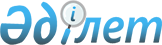 О признании утратившим силу решение Кентауского маслихата от 30 марта 2016 года № 13 "Об утверждении норм образования и накопления коммунальных отходов, тарифов на сбор, вывоз, захоронение и утилизацию твердых бытовых отходов по городу Кентау"Решение Кентауского городского маслихата Южно-Казахстанской области от 29 сентября 2016 года № 48      В соответствии с пунктом 5 статьи 7 Закона Республики Казахстан от 23 января 2001 года "О местном государственном управлении и самоуправлении в Республике Казахстан", письмами управления юстиции по Южно-Казахстанской области № 2-26-3/3155 от 11 мая 2016 года и № 2-26-3/5969 от 06 сентября 2016 года, Кентауский городской маслихат РЕШИЛ:

      Признать утратившим силу решение Кентауского городского маслихата от 30 марта 2016 года № 13 "Об утверждении норм образования и накопления коммунальных отходов, тарифов на сбор, вывоз, захоронение и утилизацию твердых бытовых отходов по городу Кентау" (зарегистрированный в Реестре государственной регистрации нормативных правовых актов 22 апреля 2016 года за № 3721, опубликованный в газете "Кентау" от 30 апреля 2016 за № 17).


					© 2012. РГП на ПХВ «Институт законодательства и правовой информации Республики Казахстан» Министерства юстиции Республики Казахстан
				
      Председатель сессии

      городского маслихата

К.Сырлыбаев

      Секретарь городского

      маслихата

Т. Балабиев
